Преподаватель Шальнева Галина Владимировна.                                                                         Взаимодействие:  е-mail: shalneva_galina@mail.ru , в контакте https://vk.com/id333775513, общий чат в   WhatsApp , тел. 89991334653.                                                                                           Периодичность контроля: 1 раз в неделю.                                                                                                    Форма контроля: просмотр творческих работ, скриншоты, текстовые и аудио рецензии.1 класс.  Предмет: «Основы изобразительной грамоты и рисование».                                            Понедельник . (2 часа) Тема: «Творческое задание».                                                                                                            Задание:  «Портрет мамы» .                                                                                                                              Цель: знакомство с жанром портрет .                                                                                                          Задачи:                                                                                                                                                                                                                                                                             – выполнить портрет мамы.                                                                                                              Материалы и инструменты: формат А3, техника на выбор (акварель, гуашь, пастель)   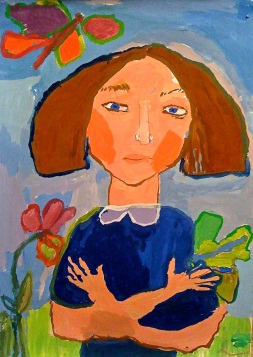 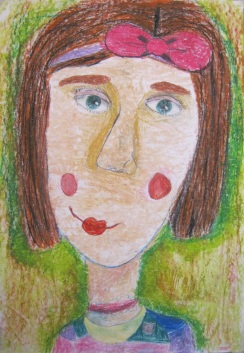 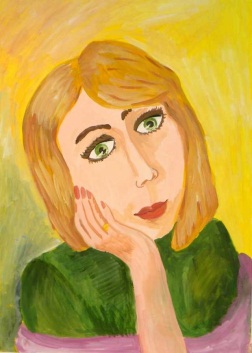 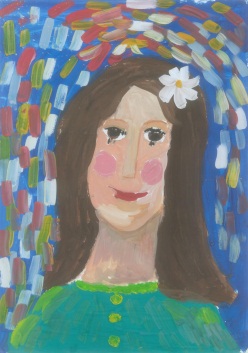 1 класс.   Предмет: «Прикладное творчество».                                                                                                         Среда.(2 часа)                                                                                                                                                         Тема: « Чудо - писанка»                                                                                                                               Задание: Роспись                                                                                                                                               Цель:                                                                                                                                                                         - познакомиться с мастерством миниатюрной росписи на поверхности яйца.                                                           – научиться рисовать традиционные элементы и орнаменты.                                                                                                                                                 Задачи:                                                                                                                                                                        - выполнить упражнение с элементами - узорами росписи яйца.                                                                                                                                                                                                                                                                                                                                                                                                                                                            Материалы и инструменты: формат А4, гуашь, кисти.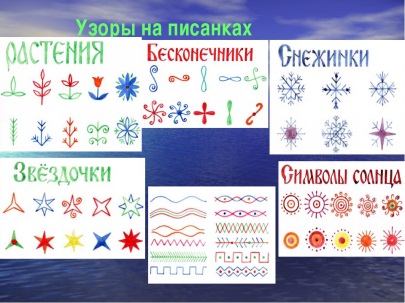 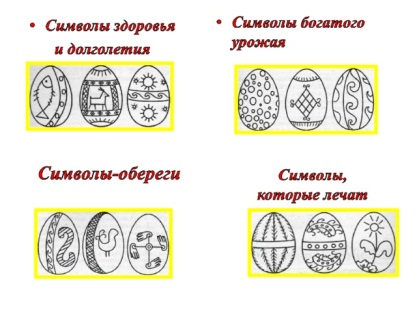 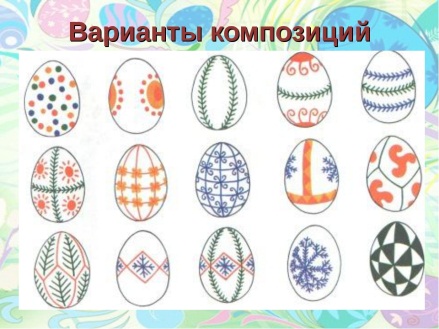 1 класс. Предмет: «Лепка».                                                                                                                                     Пятница.  (2 часа)                                                                                                                                             Тема: «Тематическая композиция»                                                                                                                               Задание: «Праздник». («Новый год», « Пасха»)                                                                                                                                                         Цель:                                                                                                                                                                         - работа над сложной тематической композицией.                                                                                                                                                                                                            Задачи:                                                                                                                                                            - создание предварительного эскиза с поиском композиционного решения.                                                                                                                                                         – выполнить тематическую композицию в рельефе .                                                                                                          Материалы и инструменты: пластилин, цветной картон, , стеки , салфетка для рук.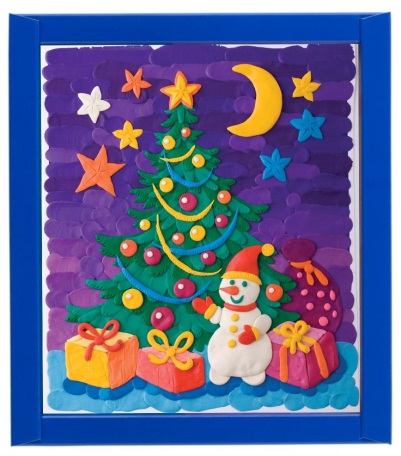 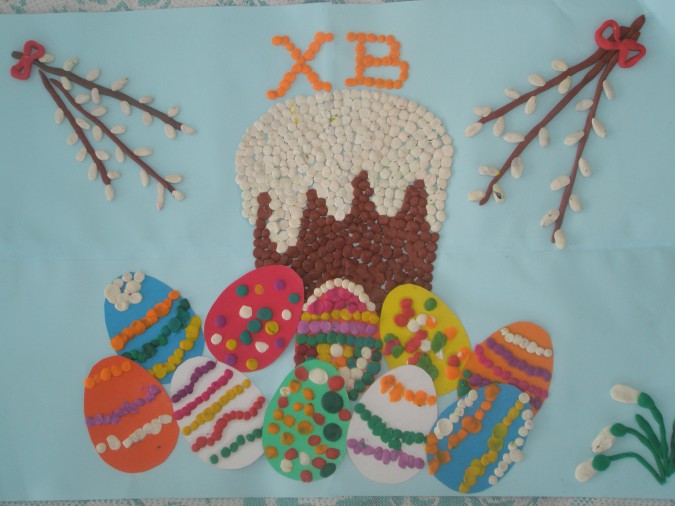 1 класс. Предмет: «Беседы об искусстве».                                                                                             Суббота . ( 1 час)   Тема: « Построение живописного произведения».                                                                                                             Цель:                                                                                                                                                                    - формирование у обучающихся понимания значения цвета, как средства создания художественного образа.                                                                                                                                                            – знакомство с такими направлениями в искусстве , как импрессионизм, фовизм.                                                                                     Задачи:                                                                                                                                                                            -выполнить цветовые поиски к живописной работе, в которой цветом выражаются ассоциации при встрече с природой.                                                                                                                                       Задание: «Лунная ночь», «Утренний туман», «Солнечный день».                                                           Материалы и инструменты: формат А4, акварель, гуашь на выбор.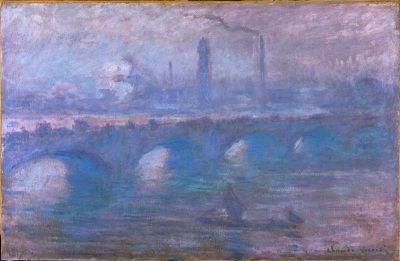 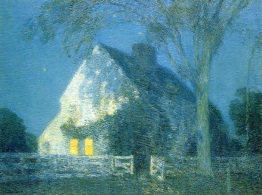 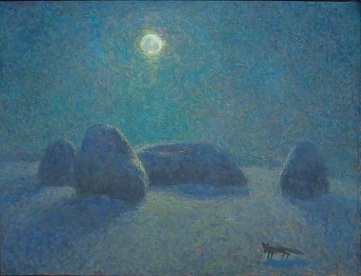 